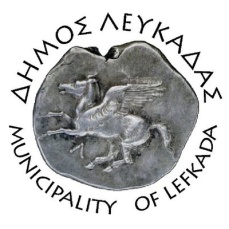 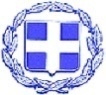 ΕΛΛΗΝΙΚΗ ΔΗΜΟΚΡΑΤΙΑ    ΔΗΜΟΣ ΛΕΥΚΑΔΑΣ  Λευκάδα, 9/6/2023ΔΕΛΤΙΟ ΤΥΠΟΥΔήμαρχος Λευκάδας Χαράλαμπος Καλός: «Ουσιαστικές παρεμβάσεις στον τομέα της ύδρευσης στην ορεινή Λευκάδα»Ο δήμαρχος Λευκάδας Χαράλαμπος Καλός υπέγραψε εργολαβική σύμβαση στις 6/6/23, με την ΜΑΡΔΑΣ Β. - ΣΥΝΟΔΙΝΟΣ Ν. - ΚΑΤΟΣΤΑΡΑΣ Η. ΟΕ, ανάδοχο του έργου: «ΚΑΤΑΣΚΕΥΗ ΔΕΞΑΜΕΝΗΣ ΥΔΡΕΥΣΗΣ ΣΤΗ Δ.Ε. ΣΦΑΚΙΩΤΩΝ», προϋπολογισμού 69.988,38€ με ΦΠΑ, και χρηματοδότηση ΣΑΤΑ.Ειδικότερα, η υλοποίηση του έργου περιλαμβάνει την κατασκευή μεταλλικής δεξαμενής,  χωρητικότητας 250m3, η οποία θα τοποθετηθεί σε δημοτική έκταση, στη θέση Προφήτης Ηλίας της τοπικής κοινότητας Σπανοχωρίου, Δ.Ε. Σφακιωτών, και θα καλύψει κυρίως τις ανάγκες ύδρευσης των κοινοτήτων: Καβάλου, Πινακοχωρίου, Σπανοχωρίου, Λαζαράτων, καθώς και άλλων χωριών στον δυτικό άξονα της Λευκάδας.Συνεχίζουμε με ουσιαστικές παρεμβάσεις, ώστε να καλυφθούν πλήρως οι ανάγκες ύδρευσης στις κοινότητες της ορεινής Λευκάδας, ειδικά τις περιόδους αιχμής.							ΑΠΟ ΤΟ ΔΗΜΟ ΛΕΥΚΑΔΑΣ